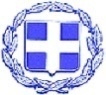 ΕΛΛΗΝΙΚΗ ΔΗΜΟΚΡΑΤΙΑ                                                                        Λευκάδα 17.05.2024ΔΗΜΟΣ ΛΕΥΚΑΔΑΣ                                                                                   ΝΟΜΟΣ ΛΕΥΚΑΔΑΣΔελτίο ΤύπουΤο Δήμαρχο Λευκάδας κ. Ξενοφώντα Βεργίνη  επισκέφθηκε σήμερα ο Υφυπουργός Δικαιοσύνης  κ. Γιάννης Μπούγας  μαζί  με τη Γενική Γραμματέας Δημοσιονομικής  Πολιτικής  κα. Παυλίνα Καρασιώτου  και συνοδεία του Βουλευτή Λευκάδας  κ. Αθανάσιου  Καββαδά  . Στη διάρκεια  της συζήτησης ο  κ. Δήμαρχος ανέλυσε  τα άμεσα και έμμεσα  προβλήματα της  Λευκάδος. Έδωσε έμφαση  στα μεγάλα  έργα: Αγωγός  ύδρευσης, κατασκευή Εργοστασίου ΜΟΠΑΚ, μετατροπή  του βιολογικού καθαρισμού σε τριτοβάθμιο  στάδιο  κυκλοφοριακό και ζεύξη.Απαντώντας ο κ. Υπουργός  συμφώνησε  απόλυτα  με τα θέματα που ανάδειξε ο κ. Δήμαρχος  και υποσχέθηκε  ότι θα στηρίξει με όλες του τις δυνάμεις την προσπάθεια  που καταβάλλεται.Από το Γραφείο  Δημάρχου